TOWN OF ORANGE ABATEMENT NOTICE 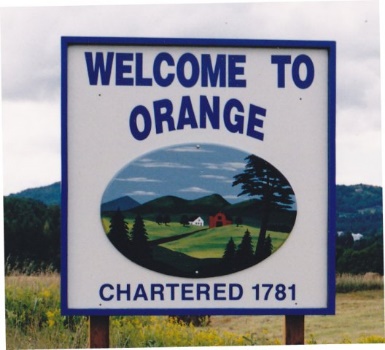 Town of Orange Board of Abatement HearingThe Board of Abatement for the Town of Orange will be meeting on the following dates and times in the Orange Town Hall. There will be an organizational meeting of the Board of Abatement and the Abatement Hearings will being at 6:30pmYou may request more information regarding the status of each abatement hearing by contacting the Town Clerk at (802) 479-2673 or by email at townclerk@orangevt.org.  The minutes of the abatement hearing will be posted at the Town of Orange Town Clerk’s office and online at orangevt.org within 5 days of the hearing. September 7, 2022Hearing Requested By: Mr. John McNeil, Lister6:00pmAudet/Hedges, Hallock/Renfrew, Choge, Golden, Lamell, Morrison, Wheeler and Welch/Farnham